РОССИЙСКАЯ ФЕДЕРАЦИЯИРКУТСКАЯ ОБЛАСТЬУСТЬ-КУТСКИЙ МУНИЦИПАЛЬНЫЙ РАЙОНАДМИНИСТРАЦИЯПОДЫМАХИНСКОГО МУНИЦИПАЛЬНОГО ОБРАЗОВАНИЯ(СЕЛЬСКОЕ ПОСЕЛЕНИЕ)РАСПОРЯЖЕНИЕ 17 июля 2023 г .                                                                                                     № 25-ра              п. КазаркиО проведении Дня села на территории Подымахинского сельского поселенияВ целях повышения общественной активности жителей населенных пунктов Подымахинского сельского поселения; привлечению жителей к более широкому освещению темы села , воспитанию в подрастающем поколении чувства патриотизма, гордости за свое село  и её жителей, руководствуясь Уставом Подымахинского муниципального образования Провести праздник Дня села  в п. Казарки 22 июля 2023 года;Утвердить Положение о проведении Дня села  на территории Подымахинского сельского поселении (приложение 1);Утвердить состав оргкомитета по проведению Дня села;         (приложение 2). 4. Привлечь депутатов Подымахинского сельского поселения, актив сельского поселения для проведения данного праздничного мероприятия.5. За проведение «Дня села» Подымахинского  сельского поселения ответственность оставляю за собой и директором МКУК КДЦ ПМО  Антипиной И.Н.
6. Провести совещание с представителями инициативных, общественных  групп      населенных пунктов, предприятий, руководителями муниципальных учреждений       Подымахинского сельского поселения по вопросам организации и проведения мероприятия.7.Настоящее распоряжение разместить на официальном сайте Подымахинского муниципального образования  в сети Интернет -  Подымахино. рф.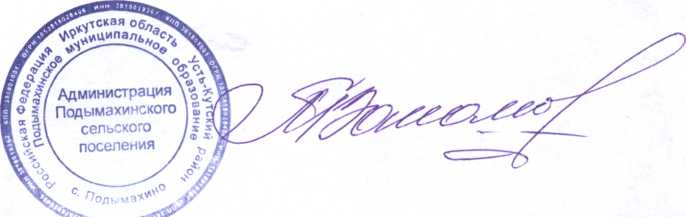       Глава администрации      Подымахинского сельского поселения                                            Т.В. Пахомова                       Приложение № 1 к распоряжениюАдминистрации Подымахинского сельского поселения  от 17.07.2023 г.  № 25-раПОЛОЖЕНИЕ	
О ПРОВЕДЕНИИ ДНЯ СЕЛА НА ТЕРРИТОРИИ ПОДЫМАХИНСКОГО СЕЛЬСКОГО
ПОСЕЛЕНИЯ
1. Общие положения1.1. День села  является общепоселковым праздником,
отмечаемым ежегодно.1.2. Основными целями праздника являются: сохранение и развитие
исторических, трудовых, патриотических, нравственных, культурных традиций жителей поселения; воспитание чувства гордости за свой край, бережного отношения к тому, что создано; включение жителей в работу по улучшению внешнего облика села, деревни, поселка организация их досуга.
1.3. День села  организуется и проводится как комплекс
различных мероприятий культурно-досугового, зрелищно-развлекательного,
оздоровительно-спортивного и краеведческого характера, адресованных различным категориям населения села, деревни, поселка. В комплекс праздничных мероприятий включаются акции социальной поддержки населения, благотворительные, общественные мероприятия и т.п.2. Содержание и структура праздника2.1. План мероприятий, дата проведения празднования Дня села  и иные организационные вопросы определяются распоряжением Администрации.2.2. Подготовку и проведение празднования Дня села
осуществляет организационный комитет, состав которого утверждается
распоряжением Администрации.2.3. В рамках празднования Дня села   предусматривается:- присвоение звания «Почетный гражданин села, деревни,
поселка»; - чествование юбилейных семейных пар;-  чествование юбиляров.2.3 1. проводятся следующие номинации и конкурсы:- - художественное слово - семья представляет произведение собственного сочинения.  При выступлении  учитывается содержание произведения, артистичность исполнения, грамотность и выразительность речи;- семейное творчество - Семья представляет работы декоративно -  прикладного искусства  на выставку, отражающих общее семейное творческое увлечение, связь поколений в семейных традициях. - Фотоконкурс «Семейные истории» - принимаются коллаж из фотографий (в которой рассказывается о совместной деятельности родителей и детей, семейных традициях и разное)- фотоконкурс «Двор образцового содержания»,     «Лучшая улица в селе»;   «Лучшая частная усадьба»,  «Лучший (ая) цветник / клумба»,  «Лучшая усадьба ветеранов (пенсионеров)»,  «Самая благоустроенная торговая территория»,  «Активный участник движения по благоустройству села» - принимаются  фотографии     - конкурс  «Кулинарный» - житель села  представляет семейное (национальное) блюдо, пироги, морсы и т.д., - конкурс «Лучший сосед» - житель села представляет своего соседа в творческой форме (сценка. песня, стихотворение и т.д.), возможно музыкальное сопровождение,  допускается использование любых музыкальных инструментов., - конкурс «Дары природы» - выставка фруктов, овощей, выращенных на личном хозяйстве, оригинальное оформление.  3. Финансирование и материально-техническое обеспечение праздника
3.1. Расходы на проведение мероприятий осуществляются на основании
утвержденных Главой поселения (Глава Администрации) смет и (или) иных документов. Расходы на награждение, поздравление, чествование гостей и жителей села, деревни, поселка, участников праздничных мероприятий призами, грамотами, ценными подарками,  а так же иные расходы, связанные с празднованием Дня села, деревни, поселка, являются расходными обязательствами бюджета Спасского сельского поселения.
3.2. Финансирование и материально-техническое обеспечение празднования
Дня села, деревни, поселка может производится за счет любых иных, не
противоречащих закону, поступлений, в том числе внебюджетных и спонсорских средств.Участники, подавая заявку на участие в Дне села,  тем самым дают согласие на использование материалов (фото и видео, конкурсные работы, и др.) в некоммерческих целях (для нужд и в целях рекламы праздника, в методических и информационных изданиях и других социально-полезных целях) в случае и порядке, предусмотренных законодательством об авторском праве.Информация о Дне села, деревни, поселка будет размещаться в СМИ.Награждение победителей конкурса состоится на праздновании Дня села  Победители и участники конкурса поощряются дипломами, благодарственными письмами, награждаются сувенирами.  Заявки на участие в конкурсе принимаются по  адресу: п. Казарки , ул.Мира,1 телефон: 8(39565) 79167 или эл. почта: Podymahino@mail.ru  с указанием «День села», справки по телефону: 8(39565)79167Приложение № 2 К распоряжению администрацииПодымахинского сельского поселенияот 17.07.2023 г. № 25-ра Состав оргкомитета по подготовке и проведению праздника «День села»Пахомова Т.В. –  глава администрации Подымахинского МО ;Антипина И.Н. –  директор МКУК КДЦ ПМО; Яковлева Л.П. – библиотекарь  МКУК КДЦ ПМО; Шипицына О.А. – художественный руководитель МКУК КДЦ ПМО;Антипин  А.В.- депутат Подымахинского сельского поселения               ( по согласованию)